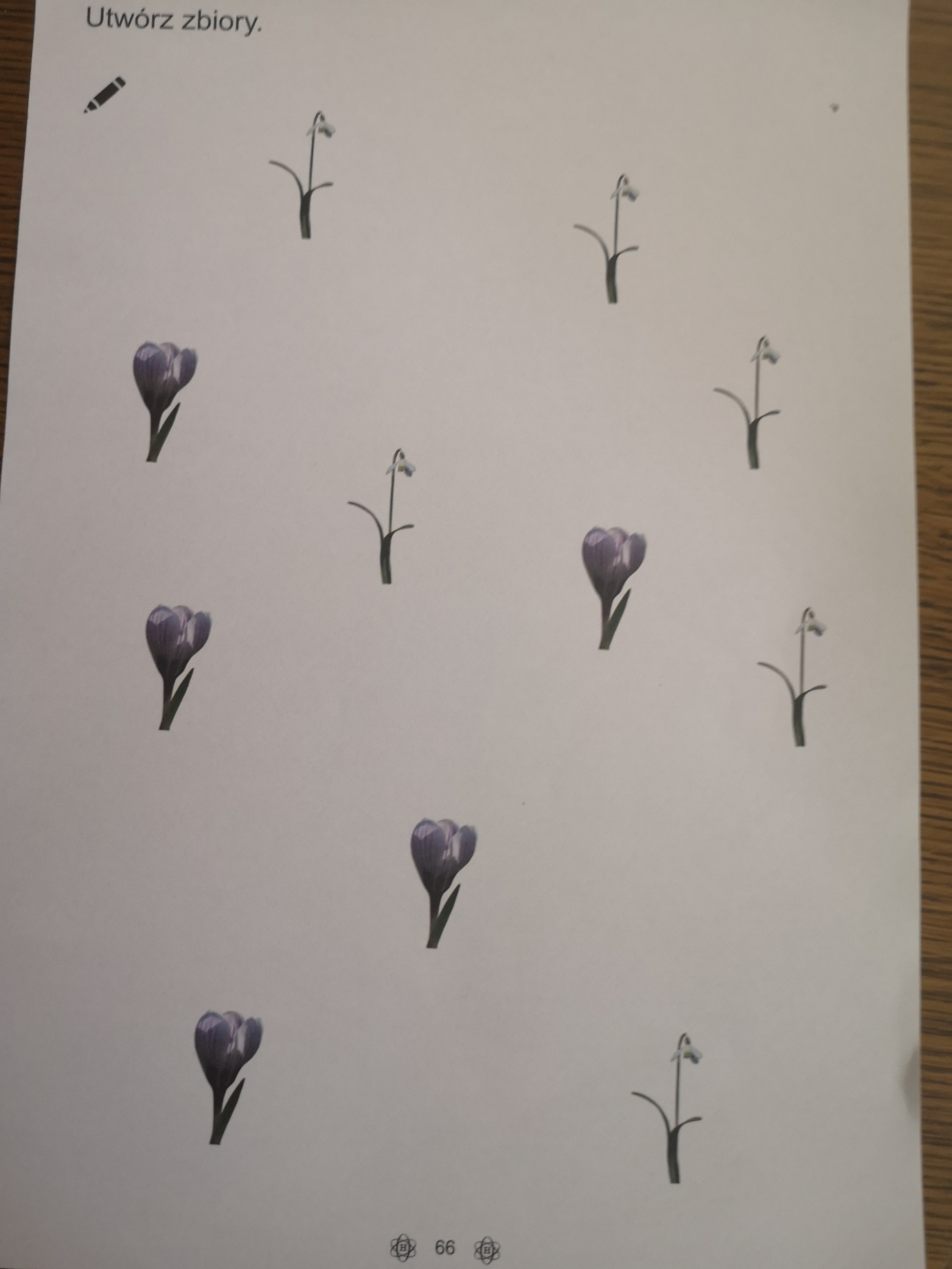 Wskaż gdzie jest krokus i przebiśnieg.Wypisz nazwy wiosennych kwiatów . Napisz , które z nich są pod ochroną.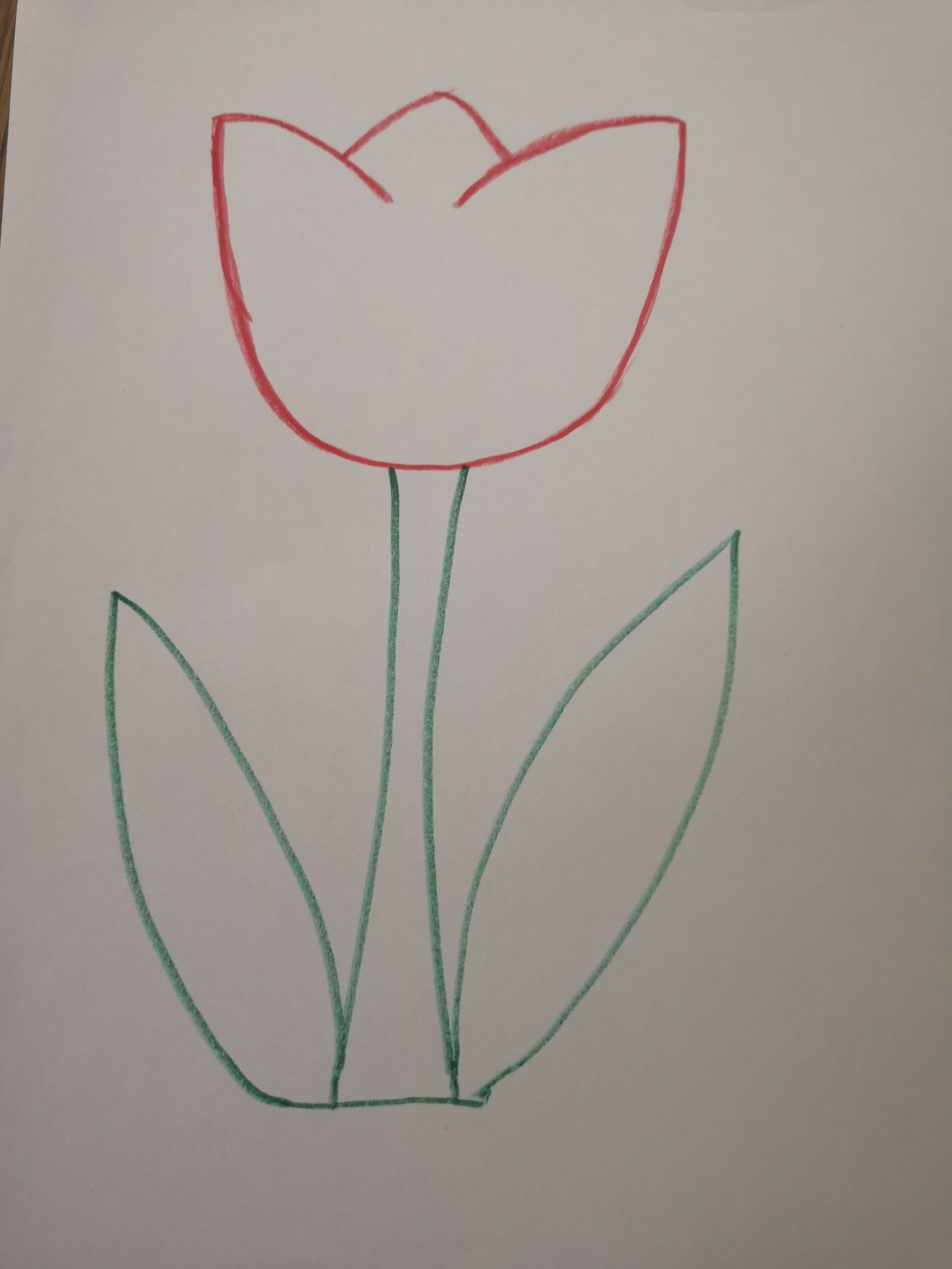 Pokoloruj lub narysuj wiosenny kwiat. Czy wiesz jaka jest jego nazwa?.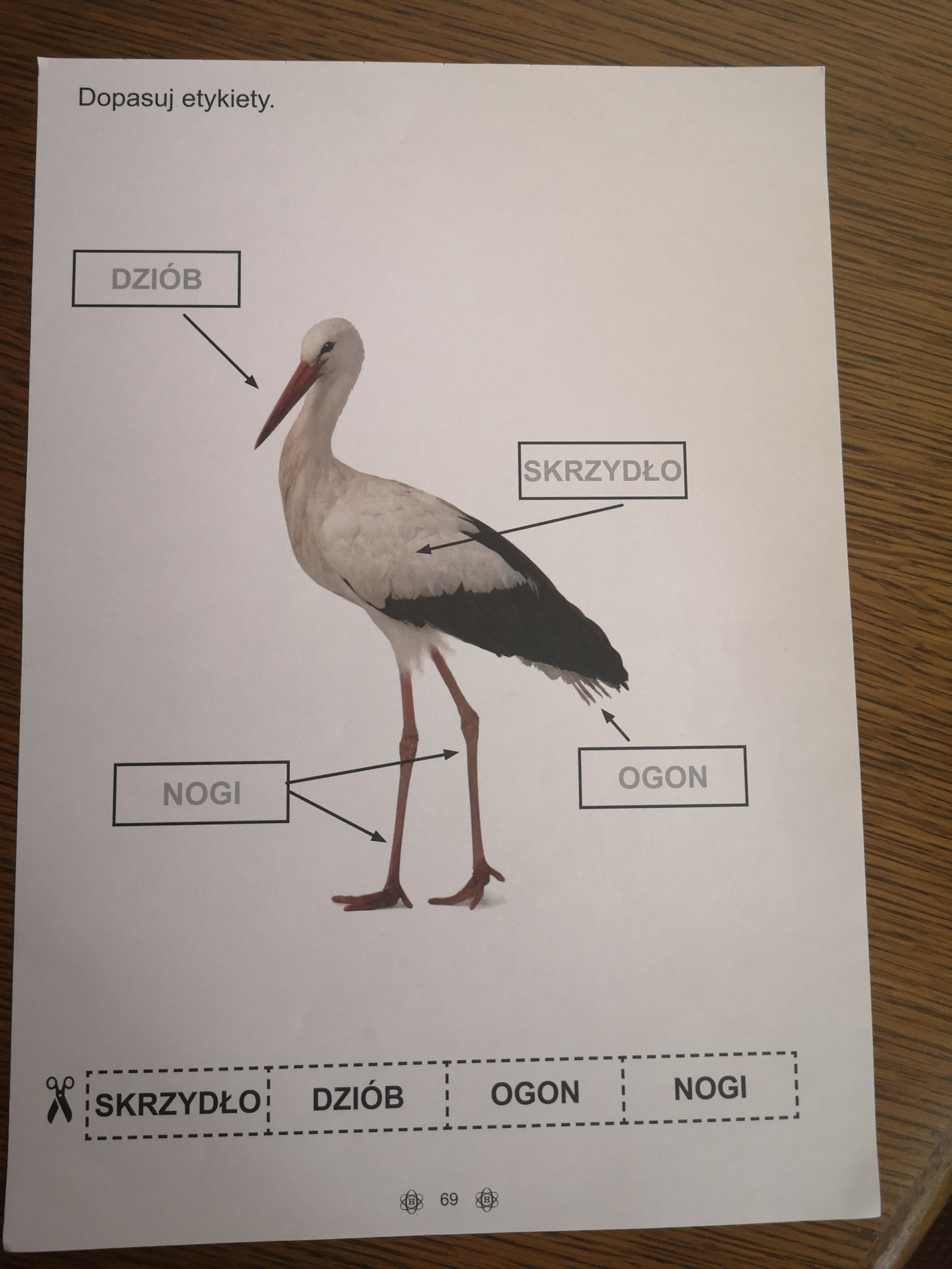 Wskaż poszczególne części ciała bociana. Spróbuj opisać ja wygląda bocian uwzględniając  kształt                      i kolor dzioba , nóg, skrzydeł.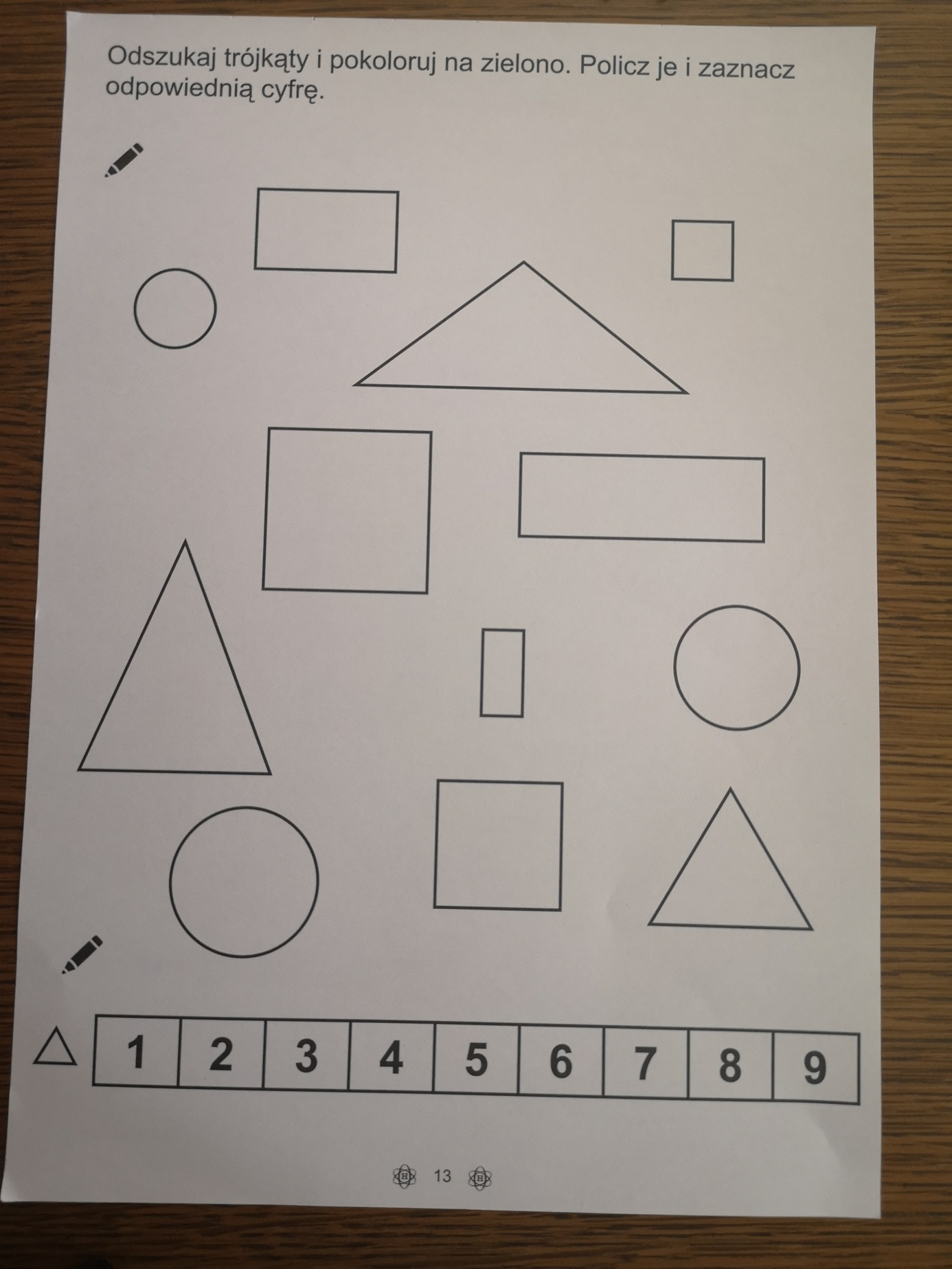 Odrysuj wszystkie narysowane figury  lub poproś o pomoc rodzica. Pokoloruj trójkąty na zielono, koła na czerwono, kwadraty na niebiesko, prostokąty na pomarańczowo.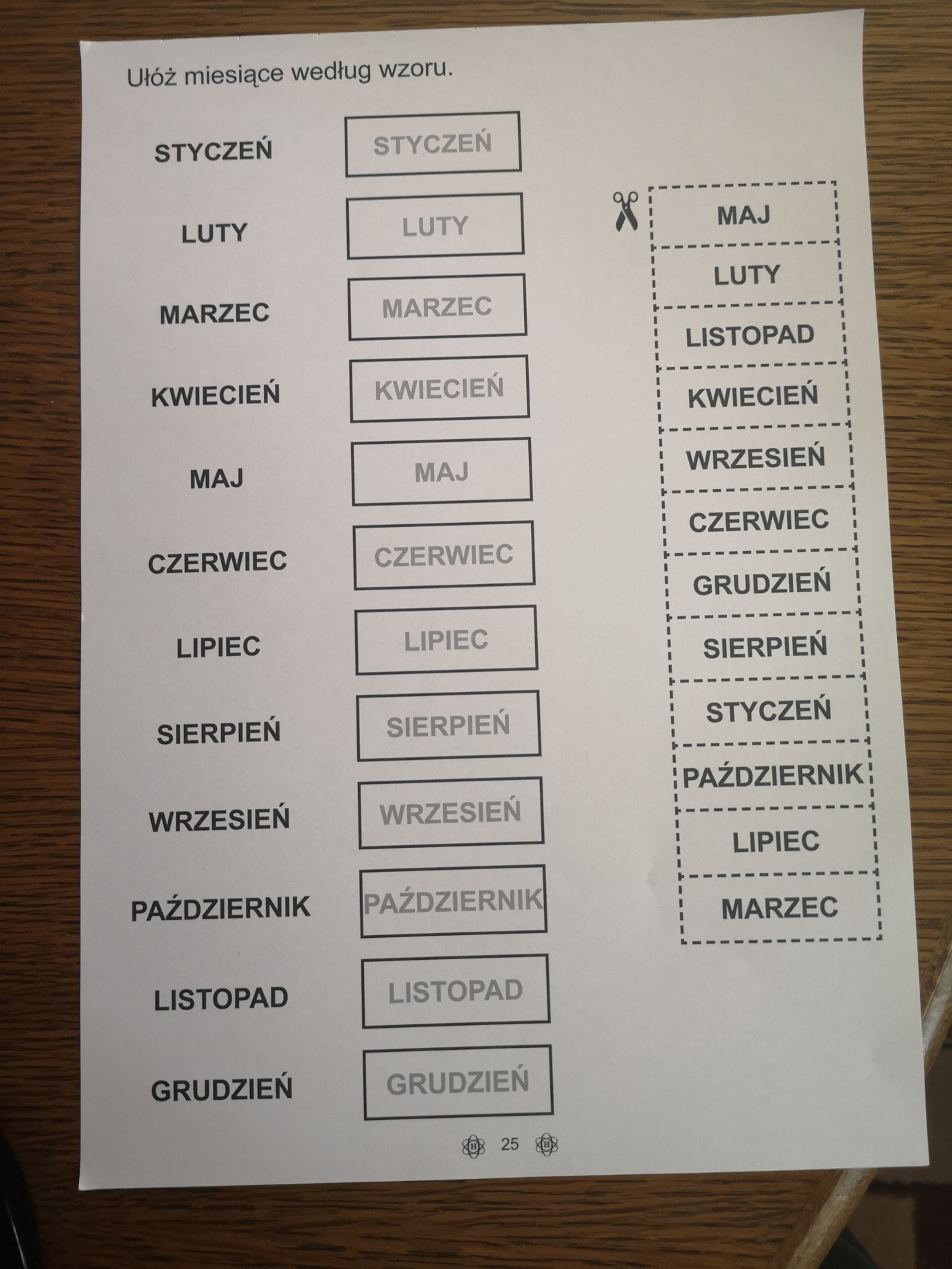 Napisz nazwy miesięcy we właściwej kolejności.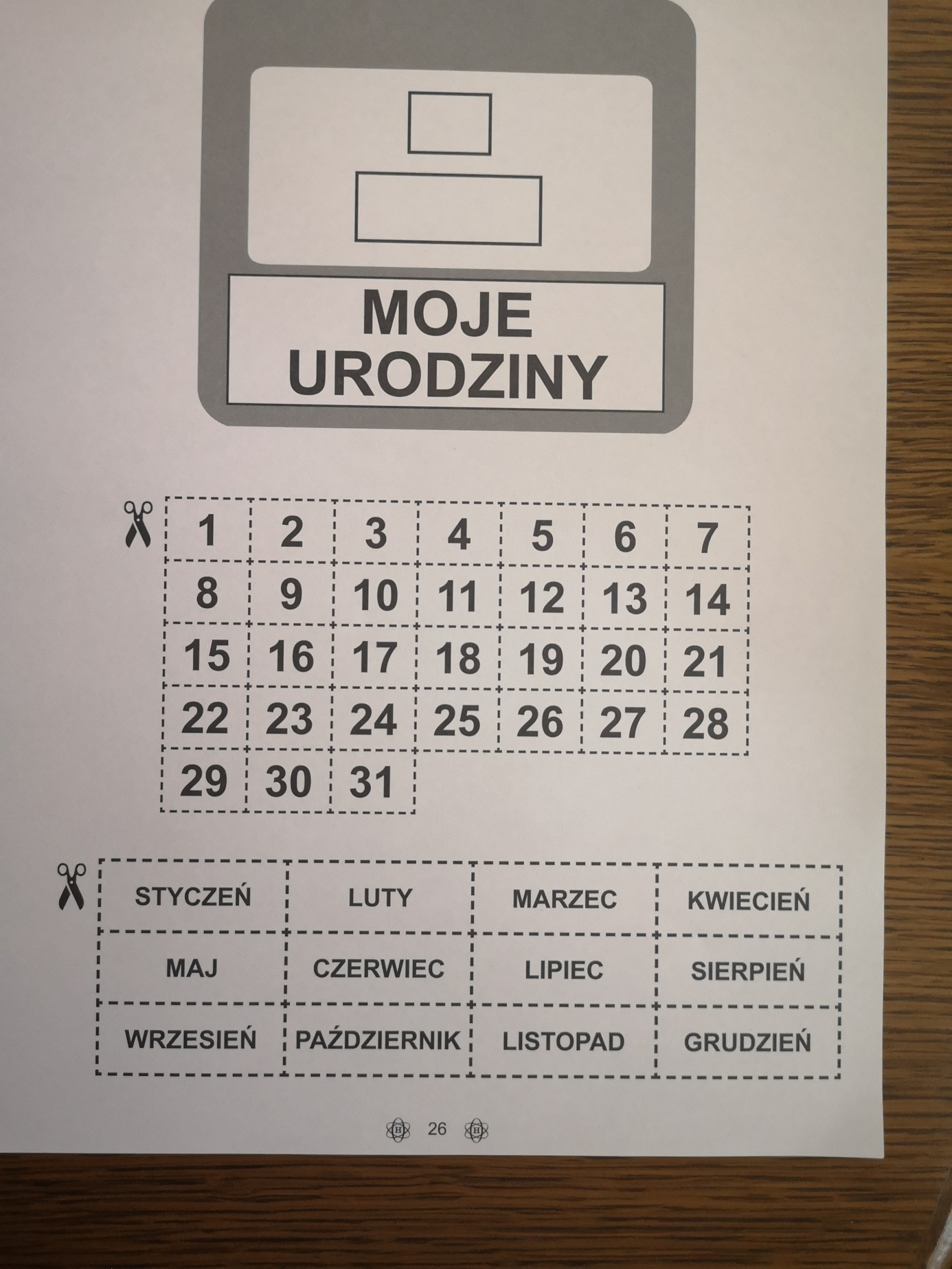 Napisz swoją datę urodzenia.